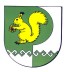 от 23 ноября 2020 г. № 509    Об оплате труда работников органов местногосамоуправления Моркинского муниципального района
Республики Марий Эл, замещающих должности, не являющихся должностями муниципальной службыВ целях обеспечения социальных гарантий работников органов местного самоуправления Моркинского муниципального района Республики Марий Эл, замещающих должности, не являющихся должностями муниципальной службы, Администрация Моркинского муниципального района 
п о с т а н о в л я е т:1. Установить, что оплата труда работников работников органов местного самоуправления Моркинского муниципального района Республики Марий Эл, замещающих должности, не являющихся должностями муниципальной службы (далее - работники), состоит из месячного должностного оклада (далее - должностной оклад), ежемесячных и иных дополнительных выплат.2. Установить размеры должностных окладов работников согласно приложению.3. Производить работникам следующие ежемесячные и дополнительные выплаты:а) ежемесячная надбавка за сложность, напряженность и высокие достижения в труде - в размере от 50 до 100 процентов должностного оклада;б) ежемесячная надбавка к должностному окладу за выслугу лет
в следующих размерах: стаж работы         (процентов) от 3 до 8 лет                 10 от 8 до 13 лет               15 от 13 до 18 лет             20 от 18 до 23 лет             25 от 23 лет                       30;в) премии по результатам работы (размер премий не ограничивается);г) ежемесячная процентная надбавка к должностному окладу за работу
со сведениями, составляющими государственную тайну, - в размере и порядке, определяемых в соответствии с законодательством Российской Федерации;д) ежемесячное денежное поощрение - в размере 1 должностного оклада;е) единовременная выплата при предоставлении ежегодного оплачиваемого отпуска 1 раз в год - в размере 2 должностных окладов;ж) материальная помощь, выплачиваемая за счет средств фонда оплаты труда работников.4. Производить работникам иные выплаты, предусмотренные соответствующими федеральными законами, законами Республики Марий Эл
и иными нормативными правовыми актами.5. Условия выплаты и конкретные размеры ежемесячной надбавки за сложность, напряженность и высокие достижения в труде, предусмотренной подпунктом "а" пункта 3 настоящего постановления, премий и материальной помощи, предусмотренных подпунктами "в" и "ж" пункта 3 настоящего постановления, устанавливаются руководителем органа местного самоуправления Моркинского муниципального района Республики Марий Эл либо его представителем.6. Установить, что при формировании фонда оплаты труда работников сверх суммы средств, направляемых для выплаты должностных окладов, предусматриваются средства для выплаты (в расчете на год):а) ежемесячной надбавки за сложность, напряженность и высокие достижения в труде и ежемесячной процентной надбавки к должностному окладу за работу со сведениями, составляющими государственную тайну, -
в размере 10 должностных окладов;б) ежемесячной надбавки к должностному окладу за выслугу лет -
в размере 2 должностных окладов;в) премий по результатам работы - в размере 3 должностных окладов;г) ежемесячного денежного поощрения - в размере 12 должностных окладов;д) единовременной выплаты при предоставлении ежегодного оплачиваемого отпуска - в размере 2 должностных окладов;е) материальной помощи - в размере 2 должностных окладов.7. Учитывать в фонде оплаты труда работников, указанном
в пункте 6 настоящего постановления, также средства для осуществления иных выплат, предусмотренных пунктом 4 настоящего постановления.8. Финансирование расходов, связанных с реализацией настоящего постановления, осуществлять в пределах средств, предусмотренных в бюджете Моркинского муниципального района Республики Марий Эл
на соответствующий год на содержание соответствующих органов местного самоуправления Моркинского муниципального района Республики Марий Эл.9. Исчисление стажа работы работников для выплаты им ежемесячной надбавки к должностному окладу за выслугу лет производить в соответствии
с федеральным законодательством.10. Признать утратившими силу:постановление Главы администрации муниципального образования «Моркинский муниципальный район» от 28 декабря 2007 г. № 633   «Об оплате труда работников органов местного самоуправления Моркинского муниципального района, замещающих должности, не являющихся должностями муниципальной службы»;постановление Администрации муниципального образования Моркинский муниципальный район от 11 декабря 2017 г. № 659 «О повышении размера должностных окладов работников органов местного самоуправления, замещающих должности, не являющиеся должностями муниципальной службы муниципального образования «Моркинский муниципальный район»;постановление Администрации Моркинского муниципального района
от от 04 октября 2019 г. № 444 «О повышении размера должностных окладов работников органов местного самоуправления, замещающих должности, не являющиеся должностями муниципальной службы муниципального образования «Моркинский муниципальный район»;постановление Администрации Моркинского муниципального района
от от 17 сентября 2020 г. № 346 «О повышении размера должностных окладов работников органов местного самоуправления, замещающих должности,
не являющиеся должностями муниципальной службы Моркинского муниципального района».11. Настоящее постановление вступает в силу со дня его подписания.       Врио главы Администрации Моркинского муниципального района                                                А. ГолубковПРИЛОЖЕНИЕк постановлениюАдминистрации Моркинскогомуниципального районаот 23 ноября 2020 г. № 509РАЗМЕРЫдолжностных окладов работников органов местногосамоуправления Моркинского муниципального района
Республики Марий Эл,  замещающих должности, не являющиеся должностями  муниципальной службыВедущий эксперт, главный инженер                                  6079 Эксперт, старший инженер                                                 5295 Инженер                                                                                4707 Заведующие:           канцелярией,                                        копировально-множительным    бюро, машинописным     бюро,     старший инспектор-делопроизводитель                                            4119 Стенографистка 1 категории,                                               инспектор-делопроизводитель                                            3336 Оператор копировально-множительных                             работ                                                                                       3139 Заведующие:           экспедицией,                                         хозяйством,    складом;    кассир, комендант,             архивариус, стенографистка    2     категории, секретарь-стенографистка, машинистка 1 категории                                                       3139 Машинистка 2 категории, секретарь-                                   машинистка, экспедитор                                                       2746________________                                                Исполнитель:Отдел бухгалтерского учета и финансирования Администрации Моркинского муниципального  районаМОРКО МУНИЦИПАЛЬНЫЙ РАЙОН  АДМИНИСТРАЦИЙПУНЧАЛАДМИНИСТРАЦИЯМОРКИНСКОГО МУНИЦИПАЛЬНОГО  РАЙОНАПОСТАНОВЛЕНИЕНаименование должностиДолжностной оклад(рублей в месяц)ВРИО руководителя Финуправления Моркинского муниципального района______________А.В. Васильева23 ноября 2020 г.Согласовано:Руководитель организационно-правового отдела администрации Моркинского муниципального района______________А.С. Александрова23 ноября 2020 г.Список рассылки: